P2/3 Remote Learning 18:01:21Welcome back Primary 2/3 and I hope you all had a lovely weekend. I will miss not being able to hear all your poetry recitals in person but you may be able to upload a voice recording or video clip to show how well you are doing with your choice of poem.Take care and stay safe.Mrs Gormanley.This week our remote learning blog has a Scottish flavour and a selection of work may be collected throughout the classes to be included in our celebration of Robert Burns Day.  On our Learning Grid this week  highlights ‘must do’ tasks. Count the   you complete this week.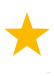 There will be additional tasks and suggestions posted on the Blog too – look out for these.  The school App will also be updated regularly by Mrs Greig. Please get in touch if you are having any problems.eaagnes.gormanley@glow.sch.ukRemember - You are doing great!LiteracyPhonicsReadingWriting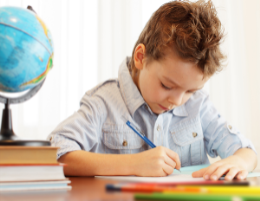 Robert Burns Fact File.This week I would like you to write a Fact File about Robert Burns Watch and listen carefully to this short clip about Robert Burns.The Story of Robert Burns - YouTubeRemembering at least 4 facts that you found most interesting, write these facts in 4 sentences. Remember to practise ‘Fred Fingers’ for spelling words yourself. Give your Fact File a heading and include a picture to illustrate your work.  Use Capital letters and Full Stops in all sentences and consider how best to set out your work to make it most attractive for the reader.PhonicsRevise Set 2 sounds using your Homework sound sheets and then have a look at this clip to practise.RWI Set 2 Sounds - YouTube The second 6 sounds from the video are -   ar   or   air   ir   ou   oy Can you write down at least 3 words for each sound independently using ‘Fred Spelling’?We are moving on with set 3 sounds this week and our new sound this week is ire.Click on the link to watch the introduction of the sound.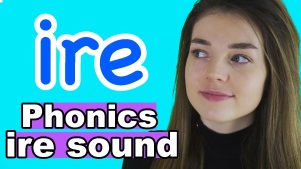 https://www.youtube.com/watch?v=baPcEv6z6-QGiglitsFeedback suggested a few problems with retrieving allocated Giglets reading books assigned for the children therefore I will leave the books as for last week . Once logged in to Giglets, under the Library tab it will show each child’s reading book for the week. I will however assign a higher level class book ‘The Clever Rabbit’ for enjoyment, which can be read to children or listened to using the audio tab.Hopefully you all still have your own log-ins safe for Giglets, if not please get in touch.NumeracyNumeracyNumeracyTimeWatch this five minute video which teaches telling time to the half hour there is also a lesson worksheet to complete.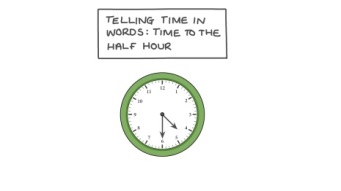 https://www.nagwa.com/en/videos/496107390153/Have a look at the teaching clock on Topmarks. Reset the clock to add and subtract for hours and half hours. Say the times. Count carefully the markings round the clock face to find out how many minutes there are in an hour and then for a half hour.Ask for a helper to time you as you close your eyes and try to open them only when you think a single minute has passed. (Hint: the link - https://www.onlinestopwatch.com/online-clock/shows a clock with a second hand moving round the clock face)Teaching Clock – TopmarksCountingWe have been counting up in 2’s and 10’s in class now let us challenge ourselves as we count up in 5’s. This will help with our later Time work. Some may wish to go only as far as counting in 5’s to 20, others may go to 50, 60 or all the way to 100.To introduce this song clip will help.https://www.youtube.com/watch?v=EemjeA2DjjwSumdog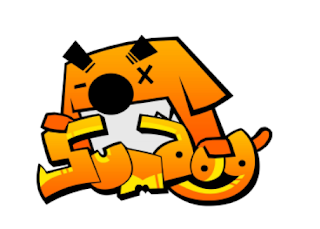 Log in and join in on the EAST AYRSHIRE MATHS CONTEST. Join early as contest ends Thursday 21st January. Any issues with log in details, please email. Deal & Add/Subtract Card Game – (rules for game set out below)Other Curricular AreasOther Curricular AreasOther Curricular AreasExpressive Arts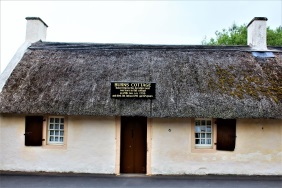 Find an image of Burns Cottage online and sketch a pencil drawing.Take a look inside the cottage using this virtual tourhttp://www.burnsscotland.com/venues/360-degree-tours.aspxScots VocabularyHere are 20 common scots word. Ask an adult to read them aloud and count up how many you know the meaning of.aa, aw     bairn     braw      dram     dreich     fash     gey      hame     hen     kirk     laddie    lassie   maun   messages   (the) noo    shoogle    stramash    thegither     wain, wean  weeThings to check out on TV and online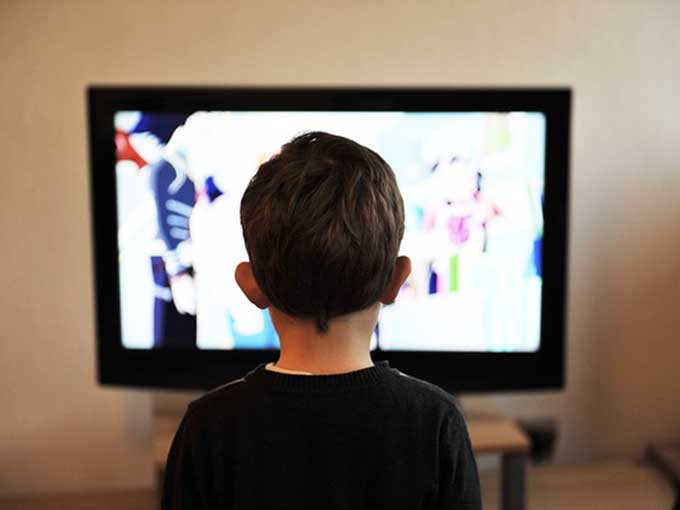 Joe Wicks is back with workouts on YouTube.Little Art School continue to add to their channel on YouTube – don’t forget to share your artwork on Teams.BBC2 are running educational TV shows in the mornings – let us know what one was your favourite this week. This year P2/3 have the choice of 2 poems -  Crocodile by J K Annand or The Puddock by John M. Caie.  Continuing learning your choice and although you may not remember the whole poem I would love to hear the beginning. P.E.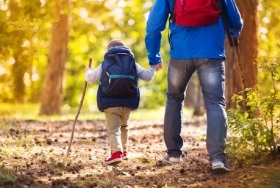 Take yourself outdoor for some exercise this week. Wrapped up well and with an adult take a village walk. Check the time before you leave the house and again when you return. How long did your walk take?  HWB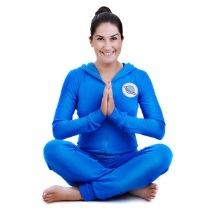 Use Cosmic Kids Yoga – YouTube for mindfulness and relaxation. Visiting the site you may choose to use a short clip every day or a longer session 2 or 3 times a week.Rules for –   Deal & Add/Subtract Card GameResources: One pack of playing cardsNo of Players: One or moreObject: To add the value of the numbers on cards dealt, highest total winsRules: • Deal 2 cards.• Add the total value of your cards. • Decide who has the greatest/least value.    Extension: • Deal 2 cards and find the difference between the value on each card. • Repeat the process dealing 3, 4 or more cards. • Find the difference between the scores of the person with the highest and lowest scores. • Find the number 1 before/after or 10 before/after.Food Technology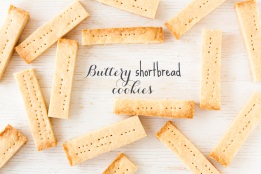 With an adult helper try out this simple recipe for a Scottish treat for Burns Day.    How to Make ShortbreadYou will need:125g/4oz butter
55g/2oz caster sugar, plus extra to finish
180g/6oz plain flourInstructions:Heat the oven to 190C/375F/Gas Mark 5.First, beat the butter and the sugar together until smooth.Then stir in the flour to get a smooth paste.Turn on to a work surface and gently roll out until the paste is 1cm/½in thick.After that, cut into rounds or fingers and place onto a baking tray.Sprinkle with caster sugar and chill in the fridge for 20 minutes.Finally, bake in the oven for 15-20 minutes or until pale golden-brown.Set aside to cool on a wire rack.       How many stars did you collect this week ?Please share with Mrs Gormanley ateaagnes.gormanley@glow.sch.uk